К А Р А Р								ПОСТАНОВЛЕНИЕ   «29» ноябрь 2018 й.                	          №61   	                                  «29» ноября 2018 г.«Об изменении адреса земельного участка»В соответствии с постановлением правительства РФ от 19.11.2014 г. № 1221 «Об утверждении правил присвоения, изменения и аннулирования адресов», в целях обеспечения учета и оформления земельных участков и зданий,  ПОСТАНОВЛЯЮ:1. Изменить адрес земельного участка, общей площадью 2238 м2, с кадастровым номером 02:53:140601:1 имеющего адресные ориентиры Башкортостан Респ, р-н Шаранский, д. Алмаш, с/с Базгиевский, ул. Центральная, д.10, на «Республика Башкортостан, Шаранский район, с/с Базгиевский, д. Алмаш, ул. Центральная, д.1».2. Контроль за исполнением настоящего постановления возложить на управляющего делами администрации сельского поселения Базгиевский сельсовет Шаранского района.Глава сельского поселения                                                      Базгиевский сельсовет                  муниципального районаШаранский район                                                                 Т.А. ЗакировБАШҠОРТОСТАН  РЕСПУБЛИКАҺЫШАРАН  РАЙОНЫ МУНИЦИПАЛЬ РАЙОНЫНЫҢБАЗГЫЯ АУЫЛ СОВЕТЫАУЫЛ БИЛӘМӘҺЕ ХӘКИМИӘТЕ452632,  Базгыя аулы, Үҙәк урам, 50                               тел.(34769) 2-42-35, e-mail:basgss@yandex.ru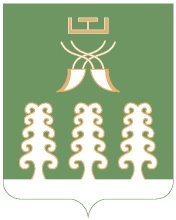 РЕСПУБЛИКА БАШКОРТОСТАНАДМИНИСТРАЦИЯ СЕЛЬСКОГО ПОСЕЛЕНИЯ БАЗГИЕВСКИЙ СЕЛЬСОВЕТ МУНИЦИПАЛЬНОГО РАЙОНА ШАРАНСКИЙ РАЙОН452632, c. Базгиево, ул.Центральная, 50         тел.(34769) 2-42-35, e-mail:basgss@yandex.ru